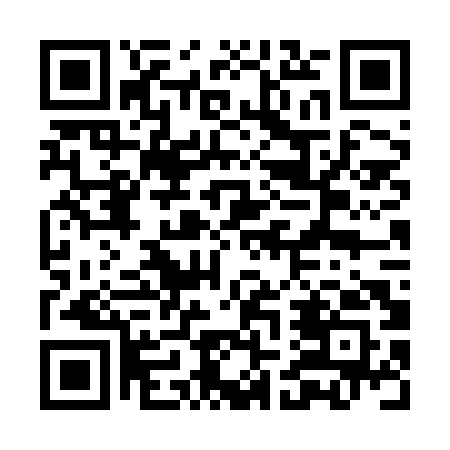 Prayer times for Kamenna Riksa, BulgariaWed 1 May 2024 - Fri 31 May 2024High Latitude Method: Angle Based RulePrayer Calculation Method: Muslim World LeagueAsar Calculation Method: HanafiPrayer times provided by https://www.salahtimes.comDateDayFajrSunriseDhuhrAsrMaghribIsha1Wed4:286:201:256:238:3010:162Thu4:266:191:256:248:3110:173Fri4:246:181:256:258:3310:194Sat4:226:161:256:268:3410:215Sun4:206:151:256:268:3510:236Mon4:186:141:246:278:3610:247Tue4:166:121:246:288:3710:268Wed4:146:111:246:288:3810:289Thu4:126:101:246:298:3910:3010Fri4:106:091:246:308:4010:3111Sat4:086:071:246:308:4210:3312Sun4:066:061:246:318:4310:3513Mon4:046:051:246:318:4410:3714Tue4:036:041:246:328:4510:3815Wed4:016:031:246:338:4610:4016Thu3:596:021:246:338:4710:4217Fri3:576:011:246:348:4810:4318Sat3:556:001:246:358:4910:4519Sun3:545:591:246:358:5010:4720Mon3:525:581:246:368:5110:4821Tue3:515:571:246:368:5210:5022Wed3:495:561:256:378:5310:5223Thu3:475:561:256:388:5410:5324Fri3:465:551:256:388:5510:5525Sat3:445:541:256:398:5610:5726Sun3:435:531:256:398:5710:5827Mon3:425:531:256:408:5811:0028Tue3:405:521:256:408:5911:0129Wed3:395:511:256:419:0011:0330Thu3:385:511:256:419:0011:0431Fri3:365:501:266:429:0111:05